פעילות מתוקשבת – חומצות ובסיסים על המרקע – "נגיעות"תיאור כללי של המשימהשם המשימה: חומצות ובסיסים על המרקעפיתוח: ד"ר דבורה קצביץעריכה לפני העלאה לאתר: ד"ר מלכה יאיון, מכון ויצמן למדע.קשור לנושא הוראה: הכרה של  תגובות של מגוון חומצות ובסיסים עם מים, תגובות סתירה, ועוד. שימוש באינדיקטורים. כתיבת ניסוחי תהליכים.ערך מוסף של שימוש בפעילות: 
הפעילות משלבת צפייה בסדרה של ניסויים אינטראקטיבים בנושא "חומצה בסיס", הסדרה כוללת את כל תגובות החומצה-בסיס הנלמדות במסגרת הבגרות בכימיה בתיכון בישראל.
בגלל שמדובר בסרטון, יש אפשרות לצפות מספר פעמים ובקצב שמתאים לתלמיד, יש גם תקריבים שמתמקדים ב"מוקד" התהליך. הפעילות הזאת מאפשרת תרגול של קישור בין רמת המאקרו וברמת הסמל.קישור לפלטפורמה המתוקשבת: http://goo.gl/RCQfvJסוג הפעילות : עבודה עם סרטונים בעזרת מחשב , אפשר לעבור עם סמרטפונים (פחות מומלץ)אופן ביצוע הפעילות: פעילות אישית (בבית) מיקום ביצוע הפעילות: בביתזמן משוער: רבע שעה לפחות (בהנחה שהתלמיד ירצה לצפות בסרטים נוספים)עדכון הפעילות: 9.2014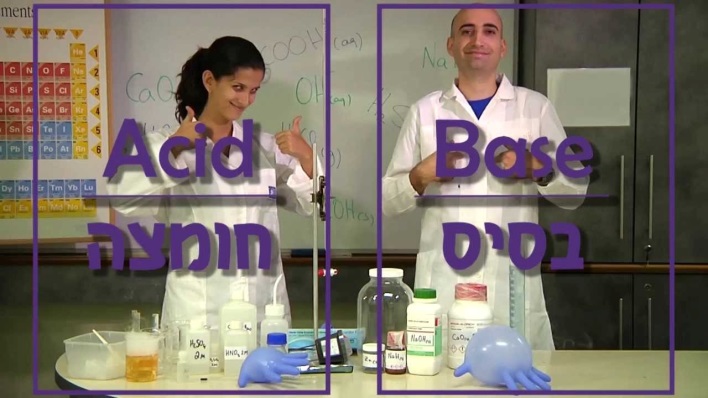 דפי עבודה לתלמידים המלווים את הפעילות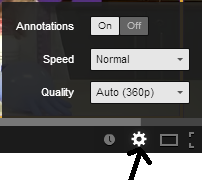 חומצות ובסיסים על המרקעגלשו לקישור הבא: http://goo.gl/RCQfvJאם אתם צופים בסרט ביוטיוב, ודאו שההערות (Annotations)  של יוטיוב מופעלות. אפשר לראות זאת על ידי סמל ההערות(המסומן בחץ), שאמור להופיע במצב מופעל כ-  On (בצבע לבן) בתחתית הנגן, כמו שמוצג בתמונה. לאורך הצפייה בסרט יש לבצע בחירות שיקבעו את מהלך הסרט ואת התגובה שמעוניינים לראות. בחרו "חומצה" במסך הראשי. יפתח סרטון חדש. 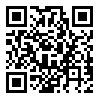 בחרו  אחד הסרטים מתוך "תהליכים אופייניים" או "יצירת תמיסות חומציות" והעתיקו את הקישור לסרטון שבחרתם.רשמו: תצפיות של הניסוי. ניסוח מאוזן של התהליך שמתרחש בניסוי.אפיינו את סוג התהליך:האם התגובה היא תגובת חומצה בסיס? אם כן ,מי החומצה ומי הבסיס?האם התגובה היא תגובת חמצון חיזור? אם כן ,מי המחזר ומי המחמצן?גלשו שוב למסך הבחירה הראשי - לקישור הבא: http://goo.gl/RCQfvJבחרו "בסיס" במסך הראשי. יפתח סרטון חדש. בחרו  אחד הסרטים מתוך "תהליכים אופייניים" או "יצירת תמיסות בסיסיות" והעתיקו את הקישור לסרטון שבחרתם.רשמו: תצפיות של הניסוי. ניסוח מאוזן של התהליך שמתרחש בניסוי.אפיינו את סוג התהליך:האם התגובה היא תגובת חומצה בסיס? אם כן ,מי החומצה ומי הבסיס?האם התגובה היא תגובת חמצון חיזור? אם כן ,מי המחזר ומי המחמצן?מסרו את העבודה עד תאריך_____.All Acid Base Reactions כל תגובות חומצה בסיסרקע למורההנחיות דידקטיות להפעלת הפעילות בבית או בכיתה:מומלץ להראות בכיתה (בחד קרן) את הסרטון כדי להדגיש להם את האינטראקטיביות של הסרטונים.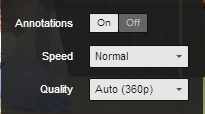 להתחיל ב"מסך בחירה ראשי" להראות כיצד מפעילים את ה"הערות" (במצב (ONב"מסך בחירה ראשי" יש לבחור באחת האפשרויות על ידי הקלקה על המסך לדוגמה "בסיסים" 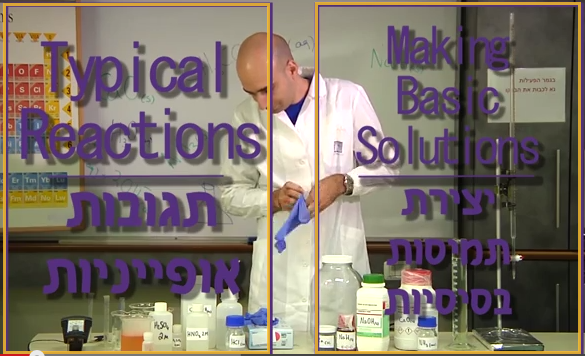 להמשיך איתם לצפות ב"תגובות אופייניות" ולהגיע למסך: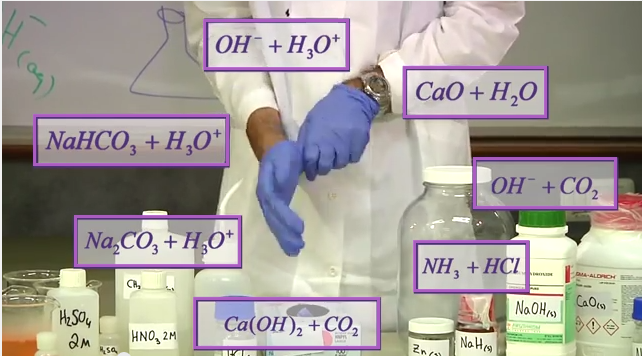 לבחור תגובה לפי בחירתך (למשל אמוניה וחומצה מימן כלורית).לחזור למסך המרכזי ואז לבחור מסלול אחר כדי להדגיש להם את האינטראקטיביות של הסרטונים.לאחר הפעילות, ניתן לסכם על ידי הצגת הסרטונים החשובים יותר ולעצור לפני שמופיע הניסוח כדי לבדוק אם התלמידים יכולים לכתוב את הניסוחים לבד.תיאור התקנה והפעלת הפלטפורמה.מומלץ לשלוח את הקובץ של הפעילות באמצעות מייל, משו"ב או פייסבוק כדי שהתלמידים יוכלו להתחבר לסרטונים בקלות.עדיף לעבוד בחדר מחשבים, כדי שתלמידים יסתכלו במסך גדול. אבל אם אי אפשר להיכנס לחדר מחשבים יש אפשרות לעבוד גם עם סמרטפונים. הערה טכנית לעבודה עם סמרטפונים: בנוסף לממשק היוטיוב  קיים גם ממשק של חברת אינטרלוד, שמאפשר לראות את הסרט גם באמצעות סמארטפונים וטאבלטים (לחצו כאן). לפני ההפעלה הראשונה של הסרט באמצעות סמארטפונים יש להתקין (בחינם) את אפליקציית אינטרלוד מחנות האפליקציות של המכשיר שלכם (שימו לב לקישור לחנות האפליקציות שמופיע מתחת לסרט באתר של החברה). אפשר גם לסרוק את הקוד הבא ולהגיע דרכו ישירות לסרטון בדף של חברת אינטרלוד: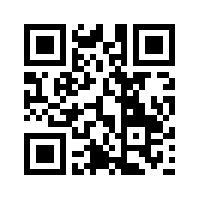 קיים הסבר באתר דוידסון על המכשור שמופיע בסרטים, כמו מד מוליכות חשמלית, מד טמפרטורה, והצבעים השונים של האינדיקטורים כמייצגי pH. מידע על הפקת הסרטונים:הסרטונים פותחו והופקו ע"י ד"ר אבי סאייג- מכון דוידסון לחינוך מדעי, מכון ויצמן למדע, ד"ר מלכה יאיון, מרכז מורי הכימיה הארצי, המחלקה להוראת המדעים, מכון ויצמן למדע.ד"ר אבי סאייג הציע את הרעיון וניהל את היוזמה. הניסויים צולמו על ידי צלם מקצועי -שגיא בר און וד"ר מלכה יאיון יעצה בבחירה והתאמה של התהליכים והניסוחים לתכנית הלימודים של כיתות י"א (של שנת תשע"ג). המציגים: ד"ר אבי סאייג, שלי רפּ - המחלקה להוראת המדעים, מכון ויצמן למדע
צילום: שגיא בר און
עריכה: צילה ביטרמן
מוזיקה: 
Amazing Plan; Hustle. Kevin MacLeod - Creative Commons license, http://incompetech.com/m/c/royalty-free/פתרון דף העבודה הפתרון של התרגיל יכול להיות מגוון על פי בחירת התהליכים על ידי התלמידים.לפניך טבלה ובה כל הקישורים והתגובות הקיימות.חומצותבסיסיםגם וגםמסכים מקשריםרשימה של כל המסכיםתיאור המסךקישור לסרטתגובת HCl עם מים
http://youtu.be/YE9OEazLB84 תגובת אבץ וחומצת מלח
http://youtu.be/BAZFoIw-5oo תגובת סודה לשתיה וחומצה
http://youtu.be/aSxJRV2DgMc תגובת אבן גיר וחומצה
http://youtu.be/Nakhb0sStVI תגובת מגנזיום וחומצה גופרתיתhttp://youtu.be/eW6PWrzp-D0 תגובת המסת פחמן דו חמצני במיםhttp://youtu.be/H-W-e7gEjrg תגובת שריפה של גופרית, ואז המסת הגז במים



http://youtu.be/GirkUvN5BJk תגובה של חומצת חומץ עם מים
http://youtu.be/E_IaIsJuZwg תגובה של חומצה גופרתית עם מים
http://youtu.be/XpgsUVSSii8 תגובה של מגנזיום עם מים חמים וקרים
http://youtu.be/54R_mgu4uio תיאור המסךקישור לסרטתגובת NH3 עם מיםhttp://youtu.be/Pv0rsnD1SVs תגובת NaH במים
http://youtu.be/b0yxIptnAls תגובת אמוניה וחומצת מלחhttp://youtu.be/bXG41DT5Ssw תגובה של די-אתיל-אמין  עם מים
http://youtu.be/zgW78AemeBo תגובת נתרן  עם מים
http://youtu.be/tkuunTTplC8 תגובה של אשלגן עם מים
http://youtu.be/swjK0Ysu--U תגובה של סידן במים
http://youtu.be/XcdpZCRljf8 המסה של NaOH במים
http://youtu.be/X81vu7bv_WQ תגובה של תחמוצת סידן ומים
http://youtu.be/0fgf-x3PLJQ המסה של נתרן פחמתי במים
http://youtu.be/iVcSmbF0cl4 
תיאור המסךקישור לסרטתגובת אמוניה וחומצת מלחhttp://youtu.be/bXG41DT5Ssw תגובת סודה לשתיה וחומצה
http://youtu.be/aSxJRV2DgMc תגובת אבן גיר וחומצה
http://youtu.be/Nakhb0sStVI תגובת סתירה חומצה ובסיס
http://youtu.be/QFtKApAqJcQ תגובה של פחמן דו-חמצני עם תמיסה בסיסית
http://youtu.be/C7kWujsg094 תגובה של פחמן דו חמצני עם מי-סיד צלולים
http://youtu.be/47Ag-WeNvUk המסה של נתרן פחמתי במים
http://youtu.be/iVcSmbF0cl4 
תגובה של נתרן פחמתי עם חומצה
http://youtu.be/FYwZ8YpLJrc תיאור המסךקישור לסרטמסך בחירה ראשי כל תגובות חומצה בסיס
http://youtu.be/u4tiizXA8nE מסך בחירה 'תמיסה חומצית'Acid חומצהhttp://youtu.be/Pv0rsnD1SVs מסך בחירה 'תמיסה בסיסית'
 Base  בסיס

http://youtu.be/p7Vao3HGYrY מסך בחירה 'יצירה של חומצה'יצירת תמיסות חומציות

http://youtu.be/5ohkZCl5gE0 מסך בחירה 'תגובות אופייניות של חומצה'תגובות אופייניות של חומצה

http://youtu.be/D_IH8ukdSrw מסך בחירה 'יצירה של בסיס'
יצירת תמיסות בסיסיותhttp://youtu.be/jLwkl8cJ-vg מסך בחירה 'תגובות אופייניות של בסיס'
Typical Base Reactionsתגובות אופייניות של בסיסhttp://youtu.be/5CqP_3XQmUs תיאור המסךקישור לסרטמסך בחירה ראשי כל תגובות חומצה בסיס
http://youtu.be/u4tiizXA8nE מסך בחירה 'תמיסה חומצית'Acid חומצהhttp://youtu.be/Pv0rsnD1SVs מסך בחירה 'תמיסה בסיסית'
 Base  בסיס

http://youtu.be/p7Vao3HGYrY מסך בחירה 'יצירה של חומצה'יצירת תמיסות חומציות

http://youtu.be/5ohkZCl5gE0 מסך בחירה 'תגובות אופייניות של חומצה'תגובות אופייניות של חומצה

http://youtu.be/D_IH8ukdSrw מסך בחירה 'יצירה של בסיס'
יצירת תמיסות בסיסיותhttp://youtu.be/jLwkl8cJ-vg מסך בחירה 'תגובות אופייניות של בסיס'
Typical Base Reactionsתגובות אופייניות של בסיסhttp://youtu.be/5CqP_3XQmUs תגובת HCl עם מים
http://youtu.be/YE9OEazLB84 תגובת NH3 עם מיםhttp://youtu.be/KZwoggj_xcA תגובת NaH במים
http://youtu.be/b0yxIptnAls תגובת אמוניה וחומצת מלחhttp://youtu.be/bXG41DT5Ssw תגובת אבץ וחומצת מלח
http://youtu.be/BAZFoIw-5oo תגובת סודה לשתיה וחומצה
http://youtu.be/aSxJRV2DgMc תגובת אבן גיר וחומצה
http://youtu.be/Nakhb0sStVI תגובת מגנזיום וחומצה גופרתיתhttp://youtu.be/eW6PWrzp-D0 תגובת המסת פחמן דו חמצני במיםhttp://youtu.be/H-W-e7gEjrg תגובת שריפה של גופרית, ואז המסת הגז במים



http://youtu.be/GirkUvN5BJk תגובה של חומצת חומץ עם מים
http://youtu.be/E_IaIsJuZwg תגובה של חומצה גופרתית עם מים
http://youtu.be/XpgsUVSSii8 תגובה של די-אתיל-אמין  עם מים
http://youtu.be/zgW78AemeBo תגובת סתירה חומצה ובסיס
http://youtu.be/QFtKApAqJcQ תגובה של פחמן דו-חמצני עם תמיסה בסיסית
http://youtu.be/C7kWujsg094 תגובת נתרן  עם מים
http://youtu.be/tkuunTTplC8 תגובה של אשלגן עם מים
http://youtu.be/swjK0Ysu--U תגובה של סידן במים
http://youtu.be/XcdpZCRljf8 תגובה של מגנזיום עם מים חמים וקרים
http://youtu.be/54R_mgu4uio המסה של NaOH במים
http://youtu.be/X81vu7bv_WQ תגובה של תחמוצת סידן ומים
http://youtu.be/0fgf-x3PLJQ תגובה של פחמן דו חמצני עם מי-סיד צלולים
http://youtu.be/47Ag-WeNvUk המסה של נתרן פחמתי במים
http://youtu.be/iVcSmbF0cl4 
תגובה של נתרן פחמתי עם חומצה
http://youtu.be/FYwZ8YpLJrc 